Бушуйская основная школа- филиал муниципального бюджетного общеобразовательного учреждения «Кириковская средняя школа»РАБОЧАЯ ПРОГРАММАпо предмету «Основы религиозных культур и светской этики» для учащихся  4  класса Бушуйской основной школы – филиала муниципального бюджетного общеобразовательного учреждения «Кириковская средняя школа»Составила: учитель Максимова Г.З.2019-2020 учебный годПояснительная записка.    Настоящая рабочая программа составлена на основе федерального государственного образовательного стандарта начального общего образования, основной образовательной программы начального общего образования Бушуйской основной школы – филиала муниципального бюджетного общеобразовательного учреждения «Кириковская средняя школа» № 71-од от 07.03.2019 (Примерные программы по учебным предметам. Начальная школа. В 2 ч., ч.1. – 4–е изд., перераб. – М.: «Просвещение», 2011 г. – 416 с. – (Стандарты второго поколения), в соответствии с учебным планом Бушуйской основной школы муниципального бюджетного общеобразовательного учреждения «Кириковская средняя школа» от 30 августа 2019 года на 2019-2020 учебный год.    Рабочая программа рассчитана на 34 часа в год, 1 час в неделю. Промежуточная аттестация проводится с по 11 по 15 мая в форме проекта.     Цель учебного предмета «Основы религиозных культур и светской этики» состоит в том, чтобы помочь воспитаннику российской школы вырасти человеком высоконравственным: добрым и честным, трудолюбивым и ответственным, почтительным к родителям, благодарным учителям и воспитателям, любящим свою Родину, а также стремящимся помогать тем, кто нуждается в помощи, и благожелательно относящимся к людям других национальностей, верований и убеждений.      Цель курса «Основы светской этики» – формирование российской гражданской идентичности младшего школьника посредством его приобщения к отечественной культурной традиции.Задачи учебного курса:знакомство обучающихся  с основами светской этики; развитие представлений младшего подростка о значении нравственных норм и ценностей для достойной жизни личности, семьи, общества;обобщение знаний, понятий и представлений о духовной культуре и морали, полученных  обучающимися в начальной школе; формирование у них ценностно-смысловых мировоззренческих основ, обеспечивающих целостное восприятие отечественной истории и культуры при изучении гуманитарных предметов на ступени основной школы;развитие способностей младших школьников к общению на основе взаимного уважения и диалога во имя общественного мира и согласия.Авторская программа составлена без изменений, так как её содержание позволяет в полной мере реализовать требования Федерального компонента Государственного стандарта начального общего образования.Планируемые результаты освоения учебного предмета.Выпускник научится:- раскрывать содержание основных составляющих российской светской (гражданской) этики, основанной на конституционных обязанностях, правах и свободах человека и гражданина в Российской Федерации (отношение к природе, историческому и культурному наследию народов России, государству, отношения детей и родителей, гражданские и народные праздники, трудовая мораль, этикет и др.);- на примере российской светской этики понимать значение нравственных ценностей, идеалов в жизни людей, общества;- излагать свое мнение по поводу значения российской светской этики в жизни людей и общества;- соотносить нравственные формы поведения с нормами российской светской (гражданской) этики;- осуществлять поиск необходимой информации для выполнения заданий; участвовать в диспутах, слушать собеседника и излагать свое мнение; готовить сообщения по выбранным темам;- понимать значение нравственных норм и ценностей для достойной жизни личности, семьи, общества;- поступать в соответствии с нравственными принципами, основанными на свободе совести и вероисповедания, духовных традициях народов России, общепринятых в российском обществе нравственных нормах и ценностях;- осознавать ценность человеческой жизни, необходимость стремления к нравственному совершенствованию и духовному развитию;- развивать первоначальные представления о традиционных религиях народов России (православии, исламе, буддизме, иудаизме), их роли в культуре, истории и современности, становлении российской государственности, российской светской (гражданской) этике, основанной на конституционных обязанностях, правах и свободах человека и гражданина в Российской Федерации;- ориентироваться в вопросах нравственного выбора на внутреннюю установку личности поступать согласно своей совести;Выпускник получит возможность научиться:- развивать нравственную рефлексию, совершенствовать морально-нравственное самосознание, регулировать собственное поведение на основе общепринятых в российском обществе норм светской (гражданской) этики;- устанавливать взаимосвязь между содержанием российской светской этики и поведением людей, общественными явлениями;- выстраивать отношения с представителями разных мировоззрений и культурных традиций на основе взаимного уважения прав и законных интересов сограждан;- акцентировать внимание на нравственных аспектах человеческого поведения при изучении гуманитарных предметов на последующих уровнях общего образования.Содержание учебного предмета.Россия – наша Родина.Культура и мораль. Этика и ее значение в жизни человека. Праздники как одна из форм исторической памяти. Образцы нравственности в культурах разных народов. Государство и мораль гражданина. Образцы нравственности в культуре Отечества. Трудовая мораль. Нравственные традиции предпринимательства. Что значит быть нравственным в наше время? Высшие нравственные ценности, идеалы, принципы морали. Методика создания морального кодекса в школе. Нормы морали. Этикет. Образование как нравственная норма. Методы нравственного самосовершенствования.Любовь и уважение к Отечеству. Патриотизм многонационального и многоконфессионального народа России.4. Тематическое планирование с указанием часов на освоение каждой темы.5.Список литературы, используемый при оформлении программы.1. Данилюк А. Я. Учебник - Основы религиозных культур и светской этики. Основы светской этики– М.: «Просвещение».4. Электронное пособие к каждому модулю курса «Основы религиозных культур и светской этики».Согласовано:Зам. директора по УВР         Сластихина Н.П.«30» августа 2019 г.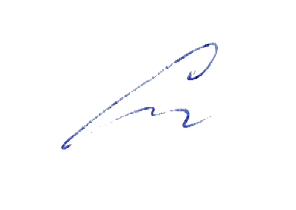 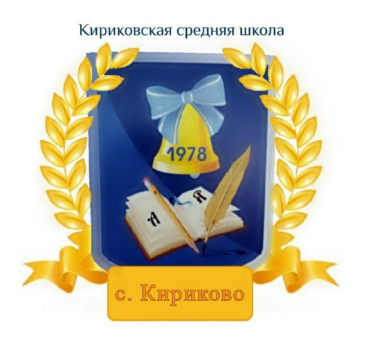 Утверждаю:Директор 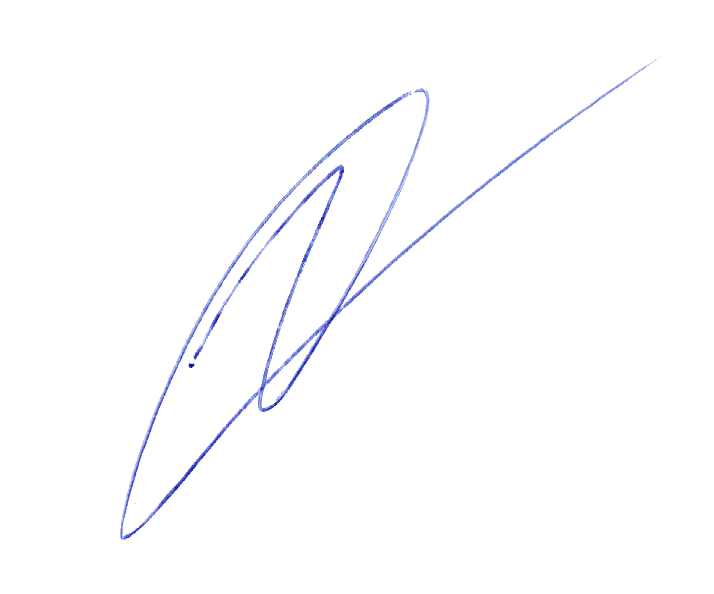 муниципального бюджетного общеобразовательного учреждения «Кириковская средняя  школа» 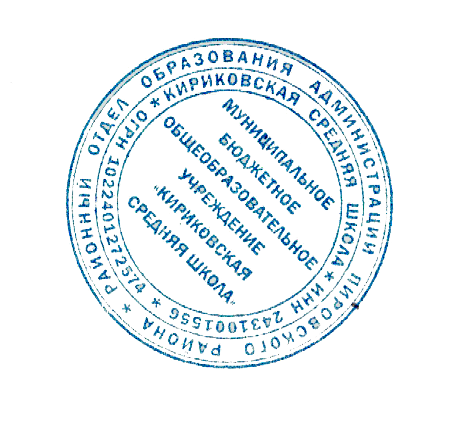  Ивченко О.В.«30» августа 2019 г.№п/пТема разделаКол-во часов1.Этика общения62.Этикет43.Этика человеческих отношений44.Этика отношений в коллективе35.Простые нравственные истины56.Душа обязана трудиться47.Посеешь поступок — пожнёшь характер48.Судьба и Родина едины4Итого:               34№п/пТема урокаКоличество часовДата Россия – наша Родина105.09.2.Что такое светская этика112.09.3.Культура и мораль119.09.4.Особенности морали126.09.5.Добро и зло103.10.6.Добро и зло110.10.7.Добродетель и порок117.10.8.Добродетель и порок124.10.9, 10.Свобода и моральный выбор человека207.11.11.Свобода и ответственность114.11.12.Моральный долг121.11.13.Справедливость128.11.14.Альтруизм и эгоизм105.12.15.Дружба112.12.16.Что значит быть моральным119.12.17.Подведение итогов126.12.18.Подведение итогов116.01.19.Род и семья – источник нравственных отношений.123.01.20.Нравственный поступок130.01.21.Золотое правило нравственности106.02.22.Стыд, вина и извинение113.0223.Честь и достоинство120.02.24.Совесть 127.02.25.Нравственные идеалы105.03.26.Нравственные идеалы112.03.27.Образы нравственности в культуре Отечества119.03.28.Этикет102.04.29.Семейные праздники109.04.30.Государственные праздники116.04.31.Жизнь человека – высшая нравственная ценность123.04.32.Любовь и уважение к Отечеству130.04.33.Подготовка творческих проектов.107.05.34.Промежуточная аттестация. Проект.114.05.Итого:34 часа 